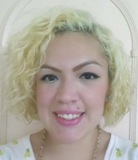 Jacqueline CarrilloSongpa-gu  Seoul, South Korea Professional ExperienceEducationWestern Illinois University, Macomb, Illinois	B.S., Law Enforcement & Justice Administration, May 2007	B.A., Spanish, May 2007Spring Bay, Seoul, South Korea						          January 2015 –PresentPrivate English School      English TeacherTeach listening, reading, and writing with American based textbooks to children ages 6-11Prepare daily course materials including worksheets, interactive games, audio visual aidsAttend staff weekly meetings to discuss student progress, classroom management, and school festivitiesPresent detailed monthly lesson plans specific to each classWork closely with Korean Co-teacher as a team to create monthly lesson plans for the kindergarten programSubmit bi-weekly as well as  monthly student progress reportsCreate and administer student proficiency exams used at the end of each semesterServe as a middle person between Korean staff and foreign staffZhong Fang Yuan Bilingual School, Zhengzhou, ChinaBilingual School								  August 2014 – December 2014	English Teacher Prepared daily course materials, including PowerPoint presentations, interactive games, and audio visual aidsCollaborated with foreign staff and created weekly lesson plansCreated lessons specifically designed for Grade 3 and 5 EFL studentsAttended weekly staff meetings to discuss classroom management styles and how to enhance student progressWorked with Chinese English Teachers as a team to successfully execute lesson plansAvalon School, Seoul, South KoreaPrivate English School							          December 2011 – December 2013	English TeacherPrepared course materials, lesson plans, and engaging activities for studentsTaught listening, speaking, debate, and writing (6-15 years old)Prepared students for English proficiency exams (TESOL, TOEFL, NEAT)Attended staff meetings, seminars, and field tripsSubmitted daily reports regarding student interactions and behaviorAssisted students and teachers with editing essays, speeches, and other course materialsAssessed students’ English abilities through writing and speaking evaluationsJung Chul Jr., Incheon, South KoreaPrivate English Academy						          November 2010 – November 2011	English TeacherPrepared course materials for wide range of students (ages 6-14 years old)Knowledgeable in several subjects and taught: Math, Science, Social Studies, Language Arts, Debate, English as a Second LanguageAttended staff meetings and provided pertinent information about necessary resources for teachersWorked closely with Korean staff and coordinated daily to discuss upcoming lessons and testsAssisted supervisor in auditing work of probation officers